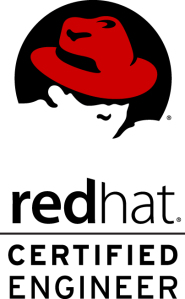 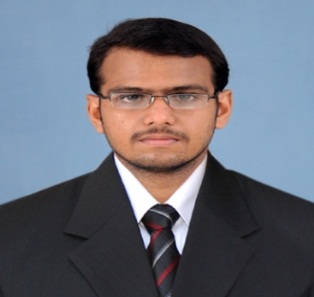 CAREER ASPIRATIONSeeking challenging and managerial assignments in IT /Administration/ Operations/ /Client Management / People Management/Customer Service.PROFESSIONAL PROFILEAround 4+ years’ experience in IT, Administration, Operations & Management. In depth knowledge of day to day operations in business operations with rich experience in handling operations, training and IT. Possess excellent interpersonal, communication and organizational skills with proven abilities in training & development, customer relationship management and planning.Excellent skills in using the Microsoft Office products, especially with Word, Outlook, Excel and PowerPoint.Excellent skills in using the Adobe products, especially with Photoshop and Illustrator.Rich knowledge in computer hardware, networking and CCTV installation.Easy to handle various operating systems: Windows, Linux and MAC.EDUCATIONAL QUALIFICATIONACHIVEMENTSTechnical support of Anglo Citadel Project development team.Deliver training (Technical) for college students about the topic Hardware Installation and troubleshooting.Conducted training programs on C / C++RED HAT Certified System AdministratorRED HAT Certified Computer Engineer Certificate of Excellence: Best Trainer :( March: 2014): Anglo CitadelCertificate of Achievement: Operations: (July: 2015): The Flowers HouseCAREER CONTOURIMMEKA IT Solutions, Chalakudy.  Jan 2017 – June 2019[Role Handling: IT Engineer & Trainer - Operations]ResponsibilitiesHandling operations. Administer and monitor daily and monthly computer operating systems.Prepare reports and ensure optimal performance and maintain records of service level agreements for customers.Design, implement and ensure efficient maintenance and ensure compliance to all disaster recovery plans.Perform appropriate tests and provide training to upgrade product quality and standardize all artifacts.Assist technical staff to check and ensure resolution of all issues to achieve all objectives.Determine availability of systems and IT network application process.Design and maintain all IT processes according operation policies through standardization of methods.Maintain and prepare all paperwork for various activities and provide performance backup to retrieve data in case of emergency.Administer and provide upgrade to systems and escalate issues.Prepare designs and evaluate all balancing functions as required by IT departments and other functional areas.Analyze and determine the surveillance camera locations and positions and their configurations Deliver training classes on various IT Related topics.International Knowledge Management Training Institute, Abu Dhabi, United Arab Emirates Sept 2014 –Jan2017 (2.3 years)[Role Handled: IT & Operations Manager]ResponsibilitiesManage information technology and computer systems.Plan, organize, control and evaluate IT and electronic data operations.Design, develop, implement and coordinate systems, policies and procedures.Ensure security of data, network access and backup systems.Act in alignment with user needs and system functionality to contribute to organizational policy.Manage staff by recruiting, training and coaching employees, communicating job expectations and appraising their performance.Identify problematic areas and implement strategic solutions in time.Audit systems and assess their outcomes.Preserve assets, information security and control structures.Handle annual budget and ensure cost effectiveness.Speaking to management team/clients to find out what they want and to advise them objectively on where IT might make a difference to the business.Coordinating the project team.Adjusting the plans where needed.Making sure there is a smooth change over from the old system to the new one.Keeping management and clients updated on progress.Handled all the above jobs for their sister company THE FLOWERS HOUSE.Anglo Citadel Academy,ChalakudyJune 2013 – June 2014 (1 year)[Role Handled: IT Engineer / Trainer]ResponsibilitiesOverall office administration including purchases.the computer Hardware and software Installation of computer hardware& SoftwareTroubleshooting the computer hardware and software issuesInstallation & maintenance of Operating systems like Win98, Xp, Vista, Win 8, Red Hat LINUX, UBUNTU LINUX, MAC, etc.Implementation of new office network Troubleshooting the various network related problemsSetting up of various office related computer equipment like POS, Printers, ScannersTaking classes on various IT related subjects.STRENGTHSCan quickly grasp and learn new technologies.Good communication and presentation skillsCan work efficiently in a group as well as an individual.Ability to analyze& solve problems/issues.Can deal with customers and clients for various purposes.Multitasking ability.Self-motivated, hardworking and goal-oriented.Innovative, detail-oriented and analytical approach to the work.Confident, time management capability.My interest and dedication to the work. PERSONAL DETAILSDate of Birth		: 	03-Dec-1988Marital Status		: 	MarriedNationality		: 	IndianLanguages Known	: 	Malayalam, Hindi, Tamil, and English.Hobbies		: 	Travelling, Listening Music, Badminton, Photography.Driving License	: 	Light Motor Vehicle INDIA & UAE (Automatic)CourseDurationUniversityMCA 3Years (2010-2013)M. G UniversityBSc Computer Science3Years (2007 – 2010)University of CalicutHigher Secondary2007Kerala State BoardSSLC2004Kerala State Board